Publicado en  el 28/11/2016 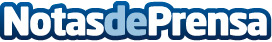 El viento no será un enemigo para las nuevas Ford TransitFord ofrece la nueva tecnologías de Estabilización de Viento Lateral en sus vehículos comerciales Transit y Transist Custom para ayudar a reducir el estrés de los conductores en trayectos de autovía con fuertes vientosDatos de contacto:Nota de prensa publicada en: https://www.notasdeprensa.es/el-viento-no-sera-un-enemigo-para-las-nuevas_1 Categorias: Automovilismo Recursos humanos Industria Automotriz Innovación Tecnológica Bienestar http://www.notasdeprensa.es